Тема урока: 1 сентября – День знанийЦель: актуализация и расширение знаний младших школьников о путях сохранения своего здоровья, воспитание осознанной потребности к здоровому образу жизни.Задачи: Формирование у детей мотивационной сферы гигиенического поведения. Расширение знаний о значении полноценного питания для формирования детского организма. Воспитания чувства ответственности за сохранение и укрепление своего здоровья.Приложение.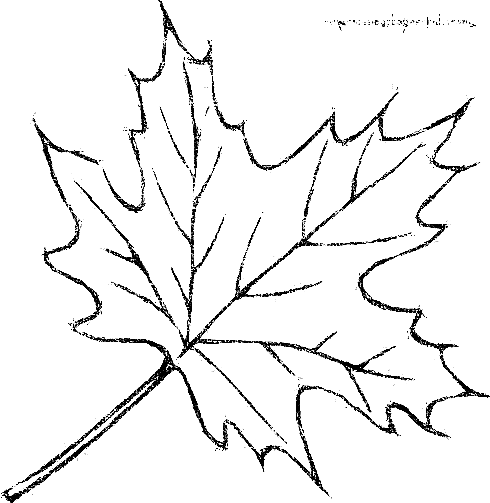 Этапы урокаУУДХод урока:Организационный моментВступительное слово учителяПроявляют интерес во взаимодействии (Коммуникативные) ПсихологизацияОсуществляют самооценку эмоционального состояния (Регулятивные)Выявление темы урокаВыделяют и формулируют тему, цель урока, осуществляют смысловое чтение (познавательные), 4. Выявление проблемы и постановка цели Выполняют задания с целью, отвечать на поставленный вопрос (познавательные, общеучебные)5.Работа по теме урокаОтвечают на вопросы (познавательные общеучебные)Уточняют знания о предметах гигиены, закрепляют основные правила гигиены (познавательные)Работа в парахОрганизуют сотрудничество, договариваются о совместной деятельности, ведут диалог(коммуникативные), удерживают учебную задачу (регулятивные)Физминутка под музыку «Солнышко лучистое…»Работа в группахОрганизуют собственную деятельность и сотрудничество, координируют и принимают различные позиции во взаимодействии ( коммуникативные)6. ИтогАнализируют, обобщают, делают вывод (познавательные)7. РефлексияОсуществляют самооценку на основе критериев успешной деятельности (личностные) - С первым осенним днем природа радует не только золотыми листьями, но и первым звонком, ведь именно с этого дня начинается увлекательная и порой непростая  дорога в страну знаний. Чудесный, удивительный путь предстоит проделать вам. Получать знания интересно только тогда, когда ты этого действительно хочешь. Я не буду желать вам отличных оценок, ведь суть отражается далеко не в них, а в том,  насколько хорошо вы будете понимать и запоминать то, чему вас учат. Самые сложные экзамены ждут вас не в школе, а в жизни, поэтому просто наслаждайтесь учебой в это беззаботное время!
Ученик:Ещё один день  и первый звонок Вас позовёт опять на урок.Школьные двери вновь распахнутся,Ну, а сегодня – праздничный час!С праздником я поздравляю всех нас!Встретились  снова друзья и подруги,Наверное, много расскажут друг другу:О том, как за лето все повзрослели,Выросли, сил набрались, загорели.О том, что увидели, где побывалиИ что с кем случилось, пока отдыхали.Учитель: - Вот и закончилось лето! Мы снова встретились в нашей школе и в нашем классе. Я очень рада видеть вас отдохнувшими, выросшими, повзрослевшими!-  А вы соскучились по школе? Улыбнитесь так широко и лучезарно, насколько соскучились по школе. Хотели идти в школу? Поделитесь своим настроением с нами  на данный момент и раскрасьте половинку кленового листика в соответствующий цвет: если настроение замечательное и вы с удовольствием пришли в школу, - зеленым;если не очень хотелось сегодня с нами встречаться, идти в класс, - желтым;если вы совсем не хотели переступать порог школы сегодня, не хотели встретиться с одноклассниками, с учителями, - красным. Сегодня я хочу подарить вам цветок, но этот цветок непростой. Это цветик-семицветик, который может выполнить 1 ваше желание.
- Возьмите его в руки и прочитайте, какие желания записаны на его лепестках.
(счастье, здоровье, успехи в учебе, деньги, сила, ум, красота.)
- Подумайте, что бы вы хотели больше всего и оторвите только один лепесток.
(Выслушиваются мнения детей. Почему они выбрали именно этот лепесток.)
- Ваши желания и мнения разные. Давайте подумаем, что же для человека самое главное в жизни? (Здоровье) Почему? - Кто догадался и сможет назвать тему урока? (Здоровье) (Слайд)- Что такое здоровье? Прочитайте мнения некоторых людей , посовещайтесь в парах и выберите верное утверждение. ( Слайд на доске)Здоровье – это отсутствие у  человека   болезней.Здоровье – это постоянно хороший аппетит и румянец на щеках.Здоровье – это систематические занятия спортом и хорошая физическая подготовка.Здоровье- это состояние полного физического и душевного благополучия, а не только отсутствие болезни.Прочитайте девиз урока: «Никто не позаботится обо мне лучше, чем я сам». (Слайд) - Объясните смысл. (Каждый сам должен заботиться о себе, о здоровье)- Кто сможет расшифровать такую запись (аббревиатуру)  ЗОЖ? (Слайд)- Что это значит? (следить за здоровьем, правильно вести себя, чтобы не навредить своему организму)- Какие составляющие входят в это понятие? Сегодня на уроке мы это выясним. (слайд)Цель: выяснить составляющие  ЗОЖ.- А для начала проведем небольшой тест под названием «твое здоровье». Если согласны, ставьте «+» , если нет, то « - »Тест «Твое здоровье».1. У меня часто плохой аппетит.2. После нескольких часов работы у меня  начинает болеть голова.3. Часто выгляжу усталым и подавленным, иногда раздраженным и угрюмым.4. Периодически у меня бывают серьезные заболевания, когда я вынужден несколько дней оставаться в постели.5. Я почти не занимаюсь спортом.6. В последнее время я несколько прибавил в весе.7. У меня часто кружится голова.8. В настоящее время я курю.9. В детстве я перенес несколько серьезных заболеваний.10. У меня плохой сон и неприятные ощущения утром после пробуждения.За каждый ответ «да» поставьте себе по 1 баллу и подсчитайте сумму.Результаты.1-2 балла. Несмотря на некоторые признаки ухудшения здоровья, вы в хорошей форме. Ни в коем случае не оставляйте усилий по сохранению своего самочувствия.3-6 баллов. Ваше отношение к своему здоровью трудно назвать нормальным, уже чувствуется, что вы его расстроили довольно основательно.7-10 баллов. Как вы умудрились довести себя до такой степени? Удивительно, что вы еще в состоянии ходить и работать. Вам немедленно нужно свои привычки, иначе…Конечно, вы вправе не согласиться с данной интерпретацией результатов, но лучше давайте задумаемся о своем образе жизни и выделим основные правила здорового образа жизни.Разминка1. Что, согласно известному лозунгу, является залогом здоровья? (чистота )
2. Как называется наука о здоровье? (валеология )3. Каких людей называют моржами? (купающихся зимой в проруби) 4. Кто в четвертом выпуске мультфильма "Ну, погоди!" играл в спортивную игру "Городки"? 
(бегемот )
5.  В какое время года лучше всего начинать закаляться? (Летом).6. В каких единицах измеряется энергетическая ценность пищи? (калории)7.  Защитные силы организма. (иммунитет) 8.  Какое вещество содержится в моркови, придавая ей оранжевый цвет? (каротин)9. В каких продуктах содержится много кальция? Почему он необходим?10. Какой витамин содержится в следующих ягодах: шиповник, чёрная смородина, черника, голубика, земляника, брусника, рябина. (витамин С)

 11.  Почему нельзя грызть ногти? (Это некрасиво и под ногтями – микробы, можно заболеть).

 12.  Листья, какого растения используют при ушибе и кровотечении? (Лопух, подорожник).

13.  Сок этого растения используют вместо йода? (Чистотел).
Гигиена.Предлагаю разгадать загадки, а отгадки запоминайте.Ускользает, как живое, но не выпущу его, дело ясное вполне - пусть помоет руки мне. (Мыло) Лег в карман и караулю реву, плаксу и грязнулю. Им утру потоки слез, не забуду и про нос. (Носовой платочек) Белая река 
В пещеру затекла, 
По ручью выходит – 
Со стен всё выводит. 
(Зубная паста)Волосистою головкойВ рот она влезает ловкоИ считает зубы намПо утрам.                              (зубная щётка) Целых 25 зубковДля кудрей и хохолковИ под каждым под зубкомЛягут волосы рядком.           (расчёска) Серебряная труба, 
Из трубы – вода, 
Вода бежит и льётся 
В белизну колодца, 
На трубе – два братца, 
Сидят да веселятся. 
Один в кафтане красном, 
Второй – в голубом, 
Оба друга-брата 
Заведуют водой. 
(Умывальник)Вафельное, полосатое,Гладкое, лохматое,Всегда по рукою,Что это такое?                       (полотенце) - Как одним словом можно назвать все нами перечисленное? (Слайд с картинками ) (Гигиена.)-Верно. Гигиена – одно из условий  ЗОЖ. Надо обязательно следить за этим. Ведь недаром говорят «НЕ ДУМАЙ БЫТЬ НАРЯДНЫМ, А ДУМАЙ БЫТЬ (ОПРЯТНЫМ)»( прикрепляем табличку на доску) ГИГИЕНА– А сейчас предлагаю разгадать шараду.Корень возьмите из  слова «словечко».Суффикс – как в слове «лисица»Приставка из слова «подорожник»Окончание как в слове «школа». (Пословица)Работа в парах -  Предлагаю  поработать в парах. Расшифруйте пословицы и объясните их смысл:Кто спорта  не боится, того болезнь сторонится.В здоровом теле – здоровый дух.Воздух, солнце и вода – наши лучшие друзья.Двигайся больше - проживешь дольше.Самопроверка по слайду (На доске ответы соответствующего цвета – проверка) Слайд- Ребята, а какое еще обязательное условие для ЗОЖ? (Спорт) Карточку прикрепляем к доске. СПОРТ- Сделали зарядку и немного поправили свое здоровье- Предлагаю решить анаграмму ИЕТНАПИ (Слайд) (Питание)- Как, по-вашему, питание можно отнести к одному из условий ЗОЖ? Почему?- А как правильно питаться, мы с вами повторим, поработав в группах. Выберите из предложенных вариантов те, которые, можно отнести к здоровому питанию. 1. Не переедать, мыть руки перед едой,  есть  много конфет , не чистить зубы, постоянно есть чипсы и сухарики, соблюдать режим питания, тщательно пережевывать пищу, раздражительность, не употреблять  витамины,  есть свежие продукты, не мыть руки перед едой Карточка 2  Тщательно мыть фрукты и овощи перед едой, ежедневно  питаться в одно и то же время с интервалами 3,5 – 4 часа, можно есть в большом количестве чипсы и сухарики, пить соки натуральные, не пить кока-колу и спрайт, обязательно во время обеда съедать первое блюдо, не мыть руки перед едой  Карточка 3Ведет малоподвижный образ жизни, любит долго спать, употреблять в пищу молочные продукты, курит, раздражительный, бледный, здоровый румянец на щеках,    угрюмый, не любит ходить пешком, есть много овощей и фруктов, употреблять в пищу рыбу, не употреблять в больших количествах газированные напитки, не мыть руки перед едой,  пить кока-колу и спрайт Карточка 4Употреблять витамины, не употреблять жирную пищу,  угрюмый, веселый, курить , на завтрак есть молочные каши, в рацион питания включать творог, не есть мясо и рыбу, пить какао и молоко, не есть свежие фрукты,  употреблять в больших количествах газированные напитки, не мыть руки перед едой,   пить кока-колу и спрайт5 группа получает задание «Пантомима»Изобразить человека, у которого:Болит зубБолит животПереел (много съел)Вкусно поел6 группа  «Вкусные старты»  Угадай молочные продукты 1.КЕМ – М + ФИЛ – Л + Р (кефир)2.СМ + МИ + Е – Т – ИМ + А + Н +А (сметана)3.Т + ВА + ОР – А + ОГ (творог)- Какие слова получились? (Проверка по группам. После этого обобщаем и делаем вывод)- Итак, какое еще условие для ЗОЖ? (питание)Прикрепляем табличкуРежим дня 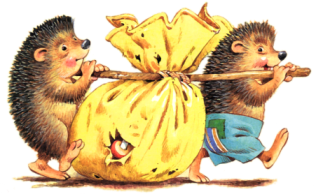 - Разгадайте ребус  рзападня - Что такое режим дня? (Распорядок дня)- Нужен ли он нам в жизни? - Верно ли указан режим дня? Найдите ошибки. (Слайд)1 – подъем2 – завтрак3 – утренний душ4 – зарядка5 – дорога в школу6 – уроки в школе7 – обед8 – выполнение домашнего задания9 – прогулка10 – ужин11 – вечерний туалет12 – полдник13 – сон- Какое еще одно правило ЗОЖ? (Режим дня) Табличка- Итак, какие составляющие входят в понятие ЗОЖ?- Вспомните цель урока (Слайд). Достигли мы ее? - А сейчас предлагаю расшифровать слово «здоровье» по буквам (Слайд)ЗДОРОВЬЕ - это...Закаливание, зарядкаДвижение, деятельность, доброта, дружбаОпрятность, организованностьРазвитие, разнообразное, рациональное питаниеОтдыхВитаминыЬ  ЕстественностьУченик:Где бы ни пришлось нам работать и жить 
Будем здоровьем своим дорожить. 
За силой наших легких следит страна. 
Выносливых и ловких нас ждет она. 
Закаленный в тренировках, буду сильный, буду ловкий. 
Охрана здоровья - большое дело, силы ему отдать нужно смело. 
К этой работе любовью горят весь наш класс дружных ребят!- Поделитесь своим настроением в конце нашего урока. Закрасьте вторую половину листика в соответствующий цвет.- Спасибо за урок. До завтра.